KOMUNIKAT PRASOWYWarszawa, 10 stycznia 2024 r.Pokonaj nudę razem z Promenadą! Warszawskie centrum handlowe zaprasza małych i dużych na moc atrakcji podczas zimowych ferii. Masz ochotę posłuchać na żywo jazzowej muzyki lub dowiedzieć się więcej o egzotycznych gadach? Wpadnij do galerii i skorzystaj z okazji! Przygoda z dreszczykiemWielbiciele mocnych wrażeń będą mieli okazję do podniesienia poziomu adrenaliny! Już od piątku 12 stycznia do czwartku 25 stycznia w warszawskim centrum handlowym Promenada zagości wystawa zwierząt egzotycznych. Dla odważnych śmiałków ceniących bliski kontakt z dziką naturą przewidziano możliwość dotknięcia i zrobienia sobie pamiątkowych fotografii ze zwierzętami.W ramach ekspozycji będzie można obejrzeć wyjątkowe gatunki. Na miłośników gadów czekać będą prawdziwe giganty – węże boa i pytony. Wśród mniejszych, ale nie mniej interesujących okazów znajdą się także wąż zbożowy, lancetogłów mleczny oraz wąż smugowy.Organizatorzy przygotowali również interesujące okazy gekonów, takie jak eublefar lamparci i eublefar gruboogonowy, a także agamę brodatą, oraz tarczołuska sudańskiego. Ponadto będzie można zobaczyć smocze jaszczurki: scynka ognistego oraz żółtopuzika bałkańskiego!Nie zabraknie również wyjątkowych pająków, między innymi słynnych ptaszników, a także skorpionów, patyczaków, straszyków, karaczanów ozdobnych, ślimaków olbrzymich oraz żółwi stepowych.Dodatkowo, dla szkół i przedszkoli organizatorzy przygotowali prelekcje na temat zwierząt egzotycznych. Lekcje mogą odbyć się od poniedziałku do piątku, każda po 45 minut, o pełnych godzinach – 10.00, 11.00, 12.00 i 13.00. Zapisy dla placówek edukacyjnych możliwe są pod mailem atriumpromenada@g-cityeu.com. Zachęcamy do kontaktu!Wystawa zlokalizowana jest na poziomie 0 przy rotundzie. Wstęp jest bezpłatny, od poniedziałku do soboty w godzinach 10.00 – 21.00. Ekspozycja będzie nieczynna jedynie 14 oraz 21 stycznia. Jazzowo w Promenadzie!Chcąc dodatkowo umilić czas podczas zakupów, Promenada zaprasza klientów na pokaz muzyki na żywo! Już w sobotę, 20 stycznia centrum handlowe odwiedzi zespół „Grzeczni Chłopcy”. To młodzi jazzmani grający współczesny repertuar w autorskich retro-aranżacjach. Wyjątkowe muzyczne połączenie elegancji minionej epoki z nowoczesnym i tanecznym repertuarem. Zespół wystąpi 
w trzech setach – o 13.30, 15.00 oraz 16.30.To nie wszystko! Więcej informacji na temat zbliżających się wydarzeń i promocji dostępnych jest na stronie centrum.Centrum Handlowe Promenada	CH Promenada z powierzchnią 63 tys. mkw. jest jednym z największych centrów handlowych w Polsce oraz modową wizytówką prawobrzeżnej części stolicy. Budynek centrum, położony w samym sercu warszawskiej Pragi-Południe, swoim wyglądem nawiązuje do koncepcji Grand Magasin, znanej z najlepszych galerii handlowych Londynu czy Paryża.Portfolio centrum handlowego tworzą największe światowe brandy. Goście centrum znajdą tutaj tak prestiżowe marki, jak: Calvin Klein Jeans, Guess, Tous, Zara, Vistula, Bytom, Max Mara Weekend, LIU JO, Marella, Olsen, Pandora, Apart, W. Kruk, Sephora, Douglas, iSpot czy Rosenthal. To właśnie tutaj swój flagowy salon otworzyła sieć H&M oraz TK Maxx. Klienci centrum mogą również zrobić zakupy w najnowocześniejszym hipermarkecie Carrefour PRO z bogatą ofertą produktów premium. W obiekcie mieści się także przychodnia centrum medycznego Enel-Med, salon Amari SPA, klub Zdrofit i 13-salowe kino Cinema City. Do dyspozycji klientów jest również nowoczesny food court Republika Smaku z bogatą ofertą popularnych konceptów restauracyjnych serwujących zróżnicowane, starannie dobrane menu z różnych stron świata.Dodatkowe informacje:Społeczna Odpowiedzialność Biznesuwww.warszawa.promenada.com www.g-cityeu.com         Dołącz do nas!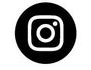 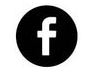 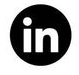 Kasia DąbrowskaITBC Communicationtel. 512 869 028katarzyna_dabrowska@itbc.pl  